The war in Lebanon 1975 – 1990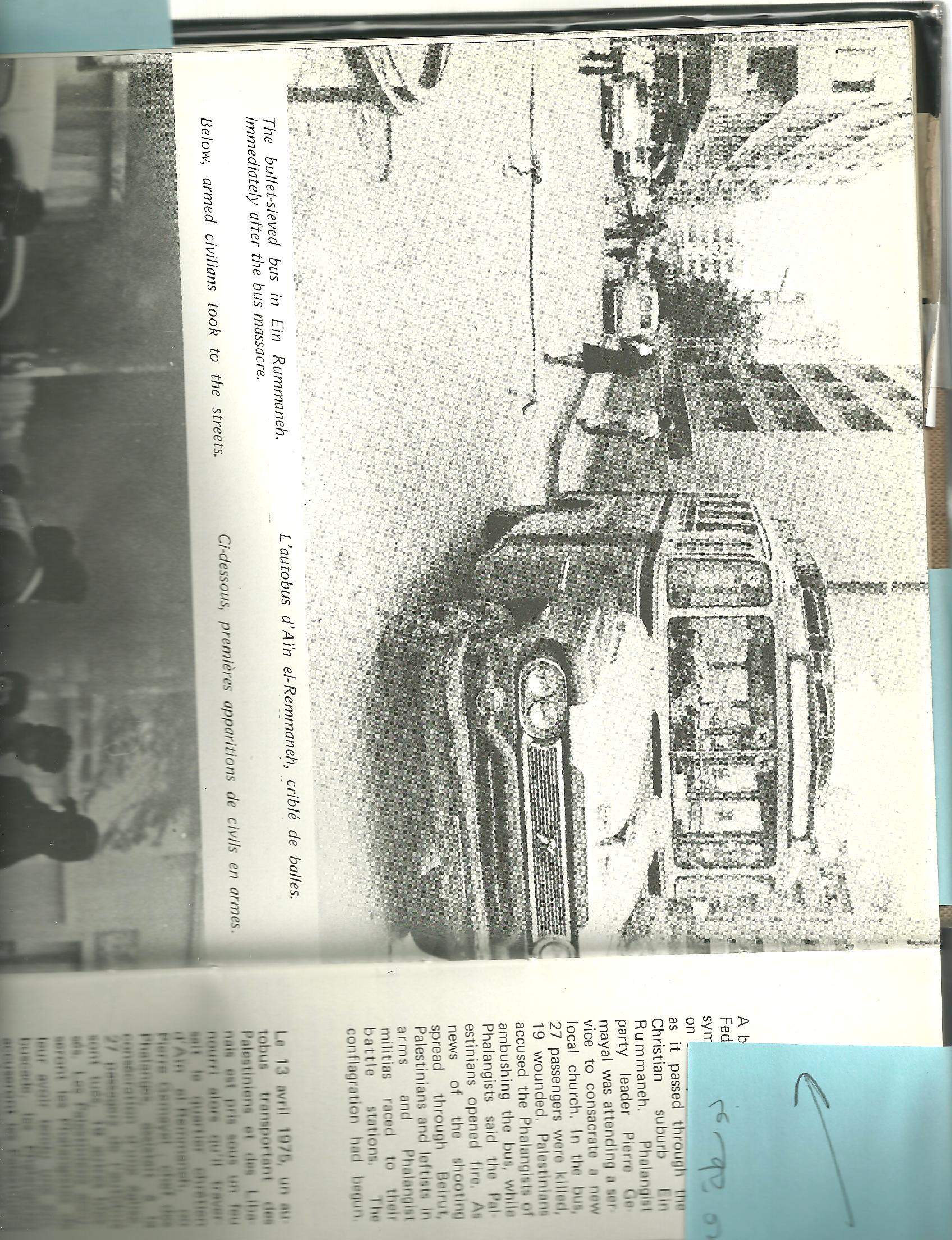 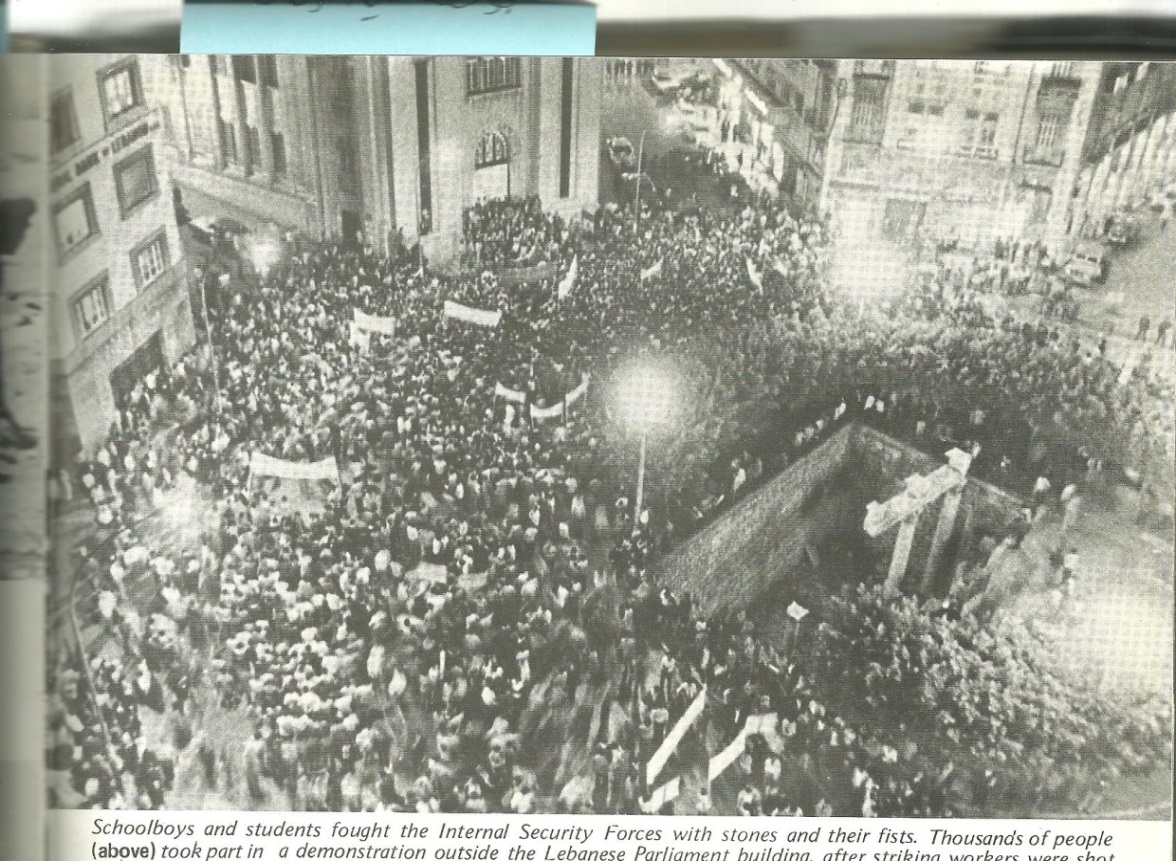 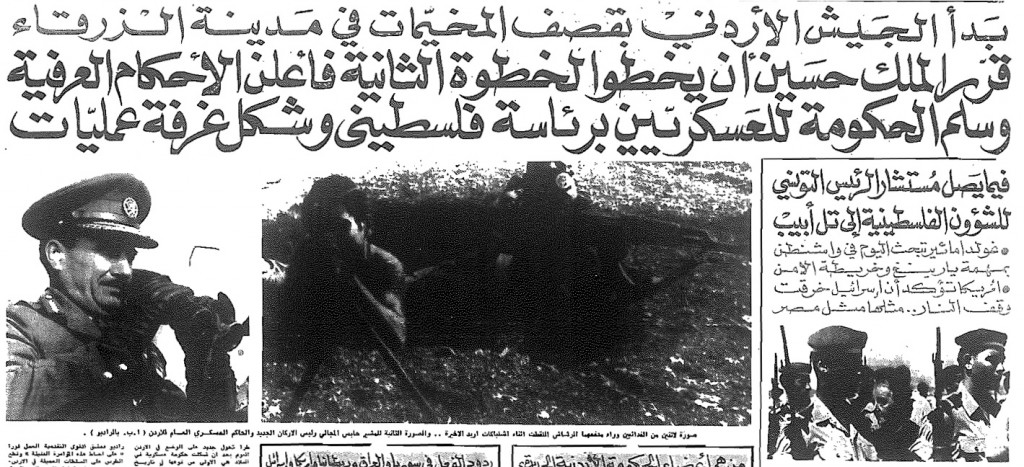     Document 6 - Source: https://uncarab408.web.unc.edu/ 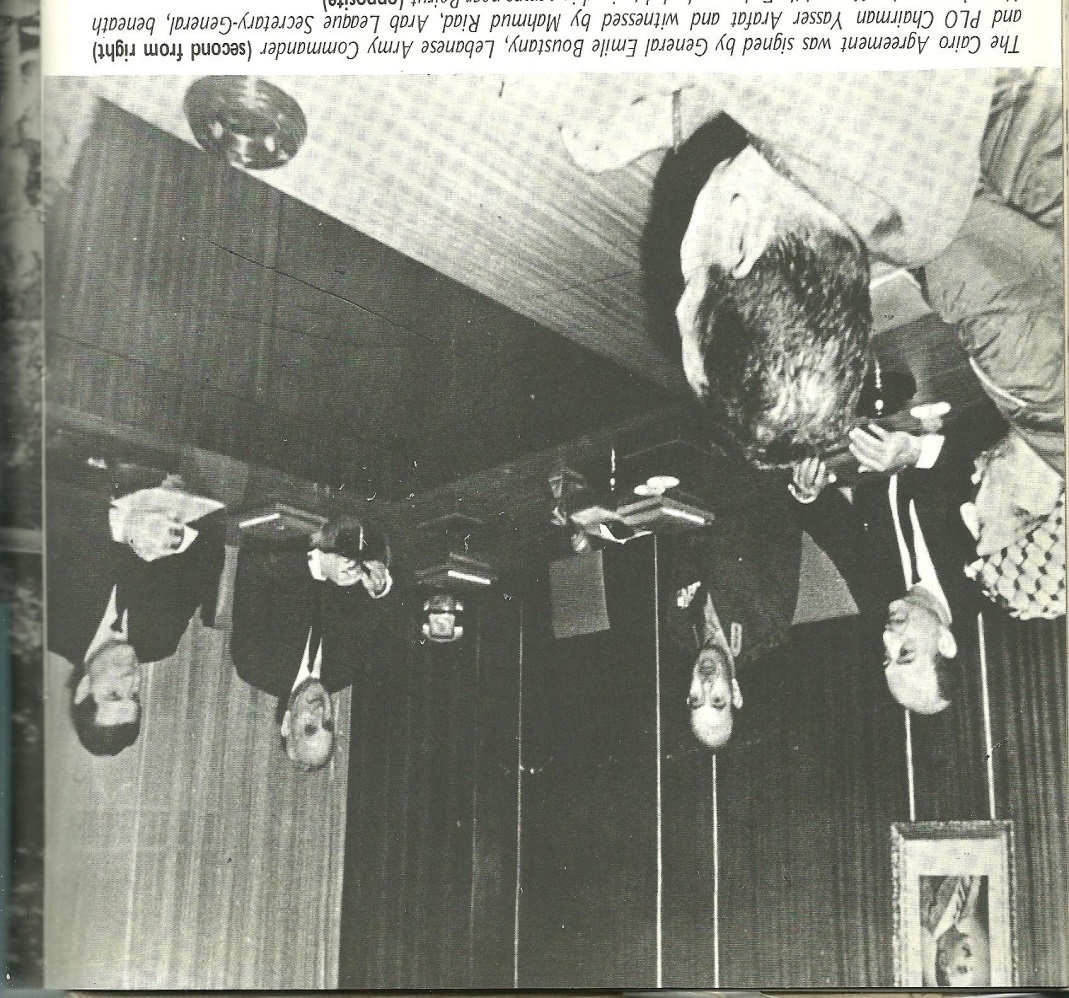 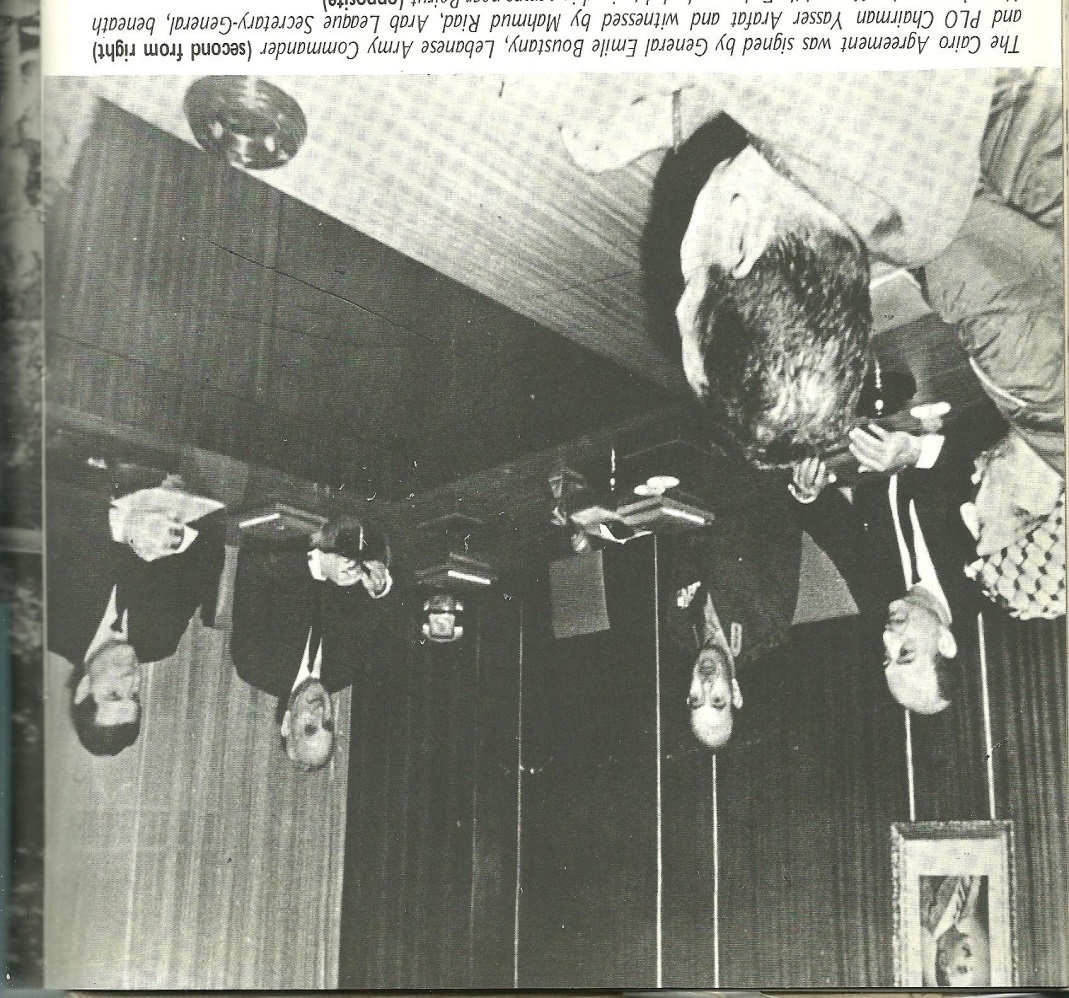 Document 10   Document A